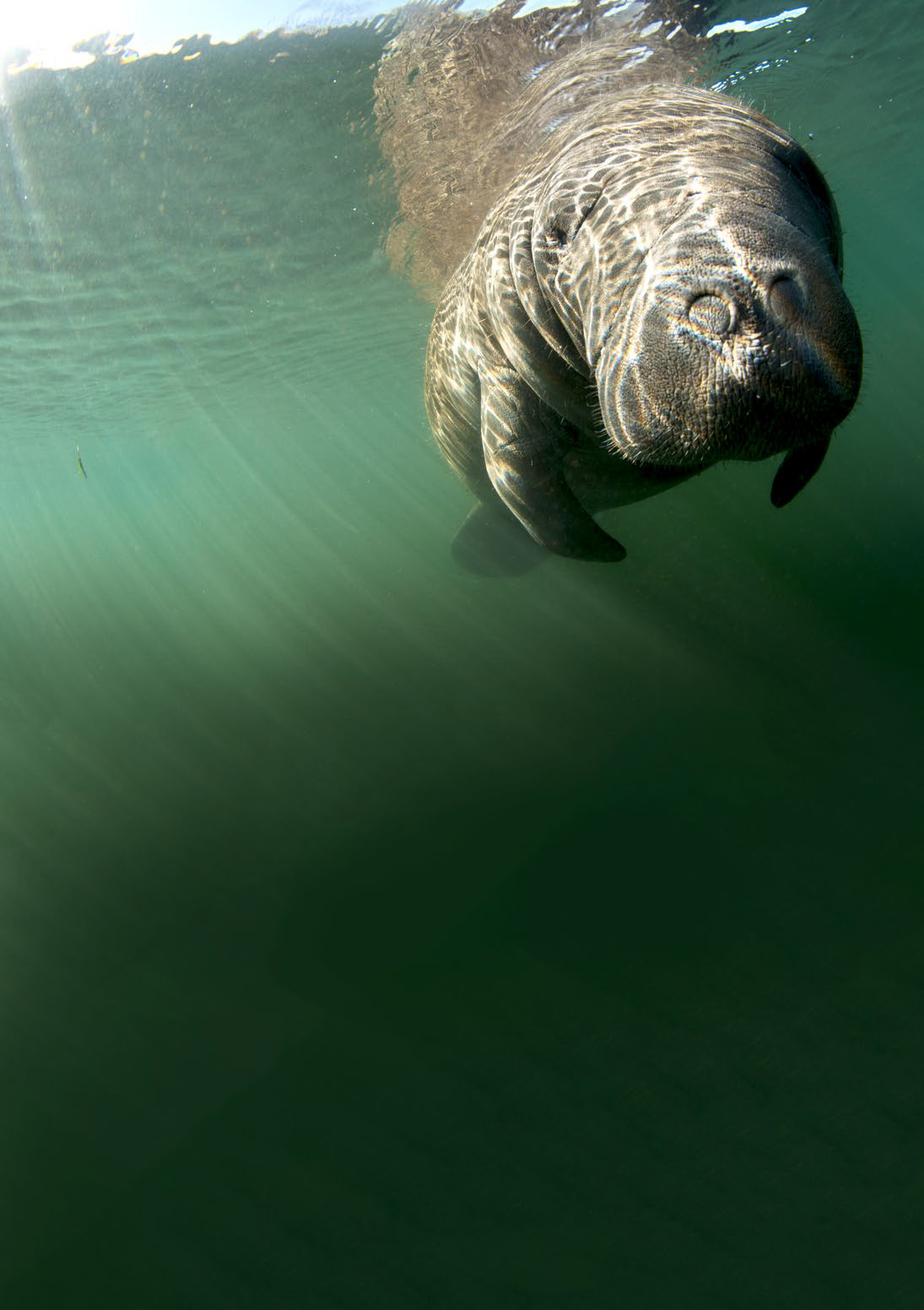 10 TIPS FORPHOTOGRAPHINGMARINE LIFEBy Richard SmithPHOTOGRAPHY is a fantastic practice to help promote the need to save marine life – but aggressive photography, one that intrudes upon marine life’s welfare, can be detrimental to the oceans. Dr Richard Smith brings you 10 fantastic tips on photographing marine life01PASS ON SUBJECTS THAT AREN’T EASILY ACCESSIBLEIt’s not worth destroying a habitat in order to get a shot: If it’s not accessible, then move on02REMAIN AWAREBe aware of your surroundings when you shoot – be careful not to damage other marine life03ANTICIPATE THE SHOTRather than manipulating your subject, exercise patience and wait for the animal to move into a beautiful space. Learn its territory or preferred hiding spots to anticipate the shot04BE PATIENTAllow your subject to become accustomed to you before shooting. If they’re relaxed, they’re more likely perform natural behaviour, which always makes for the best images05DON’T TOUCHDon’t touch or move your subject in any way. They are fragile and easily stressed. Besides, you’ll get better, natural images if they aren’t defensive06DIM THE LIGHTSAvoid bright focus lights. Marine animals are typically used to low-light conditions07BE PREPAREDOften as not, there will be only one opportunity to catch that moment of fleeting animal behaviour you’re after. Have your strobes set, your settings ready, and keep your wits about you08UNDERSTAND YOUR SUBJECTTake time to learn about your subject. Read all you can, observe behaviour, and talk to local guides who know the species well09AVOID OVERKILLDon’t take too many shots. Be discerning about how you take your photographs, and spare the animal’s retinas10KEEP A SAFE DISTANCEBack off from an animal that is becoming stressed and changing its behaviour